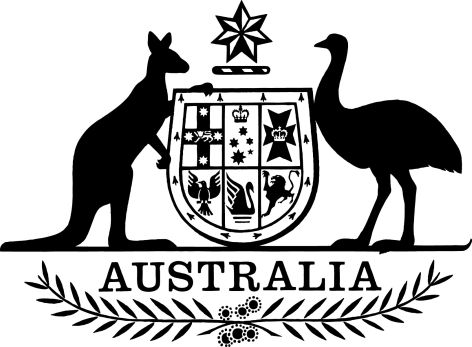 Defence Force Discipline (Chief of Army) Determination 2022I, Simon Stuart, AO, DSC, Chief of Army, make the following determination.Dated			8 December 2022Simon Stuart AO, DSCChief of ArmyContents1  Name	12  Commencement	13  Authority	14  Objects of this instrument	15  Simplified outline of this instrument	16  Definitions	27  Chief of Army Determination	21  Name	This instrument is the Defence Force Discipline (Chief of Army) Determination 2022.2  Commencement	(1)	Each provision of this instrument specified in column 1 of the table commences, or is taken to have commenced, in accordance with column 2 of the table. Any other statement in column 2 has effect according to its terms.Note:	This table relates only to the provisions of this instrument as originally made. It will not be amended to deal with any later amendments of this instrument.	(2)	Any information in column 3 of the table is not part of this instrument. Information may be inserted in this column, or information in it may be edited, in any published version of this instrument.3  Authority		This determination is made under subsection 9CA(2) of the Defence Force Discipline Act 1982.4  Objects of this instrument		The object of this instrument is to ensure that breaches of discipline by the most senior enlisted members of the Australian Army are not dealt with under the infringement scheme established by Part IA of the Act, which is intended to deal only with minor service discipline matters5  Simplified outline of this instrumentPart IA of the Act establishes an infringement scheme to deal with minor service discipline matters (the infringement scheme). A prescribed defence member may elect to be dealt with under the infringement scheme for breaches of discipline that are disciplinary infringements.Subsection 9CA(1) of the Act defines a prescribed defence member. Under subsection 9CA(2) of Act, service chiefs may determine that a specified defence member, or each member of a specified class of defence members, holding the rank of warrant officer, chief petty officer or flight sergeant, is not a prescribed defence member.This instrument determines that members of the Australian Army of the rank of Warrant Officer Class One are not prescribed defence members for the purposes of the infringement scheme.6  DefinitionsNote:	A number of expressions used in this instrument are defined in the Act, including the following:disciplinary infringementinfringement schemeprescribed defence member.		In this instrument:Act means the Defence Force Discipline Act 1982.7  Chief of Army DeterminationPursuant to subsection 9CA(2) of the Act each member of the class of defence members in the Australian Army holding the rank of Warrant Officer Class One is not a prescribed defence member for the purposes of Part IA of the Act.Commencement informationCommencement informationCommencement informationColumn 1Column 2Column 3ProvisionsCommencementDate/Details1.  The whole of this instrumentAt the same time as Schedule 1 to the Defence Legislation Amendment (Discipline Reform) Act 2021 commences.